Statement on behalf of the State of IsraelUPR WORKING GROUP – 42nd SESSION 23 January 2023Review of ArgentinaIsrael welcomes the delegation of Argentina to the UPR and would like to thank it for its National Report. Israel commends Argentina for the adoption of the voluntary Interruption of Pregnancy Law in 2020. Israel also commends the government for accepting the IHRA definition of antisemitism and for being attentive to the annual Delegación de Asociaciones Israelitas Argentinas (DAIA) report on antisemitism and taking into account its findings.However, Israel remains concerned that those responsible for the attacks on the Israeli embassy and AMIA have not yet been identified or tried. Therefore, Israel would like to repeat its recommendation made during the 3rd cycle that Argentina: Adopt new measures to investigate and bring to justice those responsible for the attack on the Argentine Israelite Mutual Association in 1994 Further to this, Israel would like to recommend Argentina: Strengthen measures aimed at the protection and integration of persons with disabilities. Take prompt action to tackle violence against women, including domestic, sexual and gender-based violence and femicides, and ensure full accountability for such acts.I thank you. 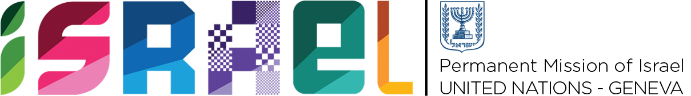 Check against delivery1 min 10 seconds
